2015 ACADEMY FOR ENTREPRENEURIAL EXCELLENCEJanuary 27 – April 14, 2015 (12 Tuesdays) 6:00 p.m. – 9:00 p.m.Orientation on January 20, 2015REGISTRATION FORM1. Name:   2. Company: 3. Company Address:  4. City, State, Zip:  5. Home Address: 6. City:		State:		Zip:7. Phone: (work)  (home)  (mobile)8. Email: 9. Date of Birth: 10. Number of Years as a Business Owner:  NOTE: In order to benefit from this program you must be in business for at least three (3) years.11. What areas of your business are you looking to improve or grow?  Strategic Planning  Marketing  Sales  Customer Service  Business Infrastructure  Accounting & Financials  Human Resources (hiring & staff development)  Leadership Development  Insurance  Legal Structure  Other 12. How much revenue do you currently generate from your business revenue?  50 to 100,000		  100,000 to 150,000		  150,000 to 250,000  250,000 to 500,000		  500,000 to 1,000,000	  1,000,000 or above13. How Many Employees Do You Have? 14. How Did You Hear About the Academy?  G2E Email Announcement			  Flyer, Where?    The Business Council			  Referred by:   Other 15. Any other information that you think will be helpful for us to know in order to help you achieve your goals within the Academy? Payment InformationACADEMY TUITION: $850 + $13 fee (includes $5 non-refundable registration fee)To pay by credit card:MasterCard	 	 VISA 		Discover     (please check one)Credit Card Number: 	 Security Code: Card expiration date:  Month:    Year: To pay by check:Please send $863 check, payable to Westchester Community College and mail to: 75 Grasslands Rd. (Gateway Center, Room 320), Valhalla, NY 10595, Attn: Eridania Camacho.  Registration form with full payment must be received prior to the first class.Refund policy:All refund requests must be made to the college in writing or emailed Eridania.camacho@sunywcc.edu. If you paid by check, please allow 6-8 weeks for your refund to be processed. Credit card refunds are processed in one to two weeks. For requests received at least 2 business days prior to the start of the class: 100% refund. There are no refunds after that.The $5 registration fee is non-refundable.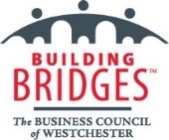 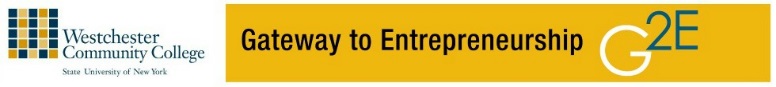 